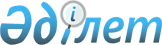 2011 жылғы 21 желтоқсандағы "Талғар ауданының 2012-2014 жылдарға арналған аудандық бюджеті туралы" N 53-316 шешіміне өзгерістер енгізу туралы
					
			Күшін жойған
			
			
		
					Алматы облысы Талғар аудандық мәслихатының 2012 жылғы 06 желтоқсандағы N 11-61 шешімі. Алматы облысының Әділет департаментінде 2012 жылы 11 желтоқсанда N 2227 тіркелді. Қолданылу мерзімінің аяқталуына байланысты шешімнің күші жойылды - Алматы облысы Талғар аудандық мәслихатының 2013 жылғы 13 мамырдағы N 17-89 шешімімен      Ескерту. Қолданылу мерзімінің аяқталуына байланысты шешімнің күші жойылды - Алматы облысы Талғар аудандық мәслихатының 13.05.2013 N 17-89 шешімімен.

      РҚАО ескертпесі.

      Мәтінде авторлық орфография және пунктуация сақталған.

      Қазақстан Республикасының 2008 жылғы 4 желтоқсандағы Бюджет кодексінің 106-бабының 2-тармағының, 4) тармақшасына, 109–бабы 5-тармағына, Қазақстан Республикасының 2001 жылғы 23 қаңтардағы "Қазақстан Республикасындағы жергілікті мемлекеттік басқару және өзін-өзі басқару туралы" Заңының 6-бабы 1-тармағының 1) тармақшасына, Қазақстан Республикасының 24 наурыз 1998 жылғы "Нормативтік құқықтық акт" Заңының 21-бабына сәйкес, Талғар аудандық мәслихаты ШЕШІМ ҚАБЫЛДАДЫ:



      1. Талғар аудандық мәслихаттың 2011 жылғы 21 желтоқсандағы "Талғар ауданының 2012-2014 жылдарға арналған аудандық бюджеті туралы" N 53-316 шешіміне (2011 жылғы 28 желтоқсандағы нормативтік құқықтық актілерді мемлекеттік тіркеу Тізілімінде 2-18-136 нөмірімен енгізілген, 2012 жылғы 14 қаңтардағы N 3 (3986) "Талғар" газетінде жарияланған), Талғар аудандық мәслихаттың 2012 жылғы 20 ақпандағы 2011 жылғы 21 желтоқсандағы "Талғар ауданының 2012-2014 жылдарға арналған аудандық бюджеті туралы" N 53-316 шешіміне өзгерістер мен толықтырулар енгізу туралы" N 2-13 шешіміне (2012 жылғы 21 ақпандағы нормативтік құқықтық актілерді мемлекеттік тіркеу Тізілімінде 2-18-139 нөмірімен енгізілген, 2012 жылғы 19 наурыздағы N 09 (3992) "Талғар" газетінде жарияланған), Талғар аудандық мәслихаттың 2012 жылғы 13 сәуірдегі 2011 жылғы 21 желтоқсандағы "Талғар ауданының 2012-2014 жылдарға арналған аудандық бюджеті туралы" N 53-316 шешіміне өзгерістер енгізу туралы" N 4-23 шешіміне (2012 жылғы 19 сәуірдегі нормативтік құқықтық актілерді мемлекеттік тіркеу Тізілімінде 2-18-144 нөмірімен енгізілген, 2012 жылғы 28 сәуірдегі N 16 (3999) "Талғар" газетінде жарияланған), Талғар аудандық мәслихаттың 2012 жылғы 8 маусымдағы 2011 жылғы 21 желтоқсандағы "Талғар ауданының 2012-2014 жылдарға арналған аудандық бюджеті туралы" N 53-316 шешіміне өзгерістер енгізу туралы" N 5-29 шешіміне (2012 жылғы 20 маусымдағы нормативтік құқықтық актілерді мемлекеттік тіркеу Тізілімінде 2-18-148 нөмірімен енгізілген, 2012 жылғы 30 маусымдағы N 25 (4008) "Талғар" газетінде жарияланған), Талғар аудандық мәслихаттың 2012 жылғы 6 қыркүйектегі 2011 жылғы 21 желтоқсандағы "Талғар ауданының 2012-2014 жылдарға арналған аудандық бюджеті туралы" N 53-316 шешіміне өзгерістер енгізу туралы" N 8-46 шешіміне (2012 жылғы 19 қыркүйектегі нормативтік құқықтық актілерді мемлекеттік тіркеу Тізілімінде 2110 нөмірімен енгізілген, 2012 жылғы 6 қазандағы N 39 (4022) "Талғар" газетінде жарияланған), шешіміне, Талғар аудандық мәслихаттың 2012 жылғы 6 қарашадағы 2011 жылғы 21 желтоқсандағы "Талғар ауданының 2012-2014 жылдарға арналған аудандық бюджеті туралы" N 53-316 шешіміне өзгерістер енгізу туралы" N 10-55 шешіміне (2012 жылғы 13 қарашадағы нормативтік құқықтық актілерді мемлекеттік тіркеу Тізілімінде 2184 нөмірімен енгізілген, 2012 жылғы 24 қарашадағы N 46-47 (4029-4030) "Талғар" газетінде жарияланған), келесі өзгерістер енгізілсін:



      1-тармақтағы жолдар бойынша:



      1) "Кірістер" "8811541" саны "8875809" санына ауыстырылсын, соның ішінде:

      "трансферттердің түсімдері" "6758605" саны "6822873" санына ауыстырылсын;



      2) "шығындар" "9269356" саны "9329824" санына ауыстырылсын.



      2. Көрсетілген шешімінің 1-қосымшасы осы шешімнің 1-қосымшасына сәйкес жаңа редакцияда баяндалсын.



      3. Осы шешімнің орындалуын бақылау аудандық мәслихаттың әлеуметтік экономикалық дамыту және бюджет жөніндегі тұрақты комиссиясына жүктелсін.



      4. Осы шешім 2012 жылдың 1 қаңтарынан бастап қолданысқа енгізілсін.      Аудандық мәслихат

      сессиясының төрағасы                       Есимханов Е.Д.      Аудандық мәслихат

      хатшысы                                    Тебериков Д.      КЕЛІСІЛДІ:      "Талғар аудандық экономика

      және бюджеттік жоспарлау

      бөлімі" мемлекеттік

      мекемесінің бастығы                        Сафин Асанғали Ануарұлы

      06 желтоқсан 2012 жыл

Талғар аудандық мәслихатының

2012 жылғы 6 желтоқсан "2011 жылғы

21 желтоқсандағы "Талғар ауданының

2012-2014 жылдарға арналған

аудандық бюджеті туралы" N 53-316

шешіміне өзгерістер енгізу

туралы" N 11-61 шешіміне

1-қосымшаТалғар аудандық мәслихатының

2011 жылғы 21 желтоқсандағы "Талғар

ауданының 2012-2014 жылдарға

арналған аудандық бюджеті туралы"

N 53-316 шешіміне бекітілген

1-қосымша
					© 2012. Қазақстан Республикасы Әділет министрлігінің «Қазақстан Республикасының Заңнама және құқықтық ақпарат институты» ШЖҚ РМК
				СанатыСанатыСанатыСанатыСомасы

/мың

теңге/Ішкі функцияІшкі функцияІшкі функцияСомасы

/мың

теңге/СыныбыСыныбыСомасы

/мың

теңге/АталуыСомасы

/мың

теңге/1. Кiрiстер88758091Салықтық түсімдер131438604Меншiкке салынатын салықтар10208771Мүлiкке салынатын салықтар6076153Жер салығы822494Көлiк құралдарына салынатын салық3258955Бiрыңғай жер салығы5118Бiрыңғай жер салығы511805Тауарларға,жұмыстарға және қызметтерге

салынатын ішкі салықтар2613432Акциздер2059253Табиғи және басқа ресурстарды пайдаланғаны

үшін түсетін түсімдер74504Кәсiпкерлiк және кәсiби қызметтi жүргiзгені

үшiн алынатын алымдар434675Ойын бизнесіне салық450108Заңдық мәнді іс-әрекеттерді жасағаны және

(немесе) оған уәкілеттігі бар мемлекеттік

органдар немесе лауазымды адамдар құжаттар

бергені үшін алынатын міндетті төлемдер321661Мемлекеттiк баж321662Салықтық емес түсiмдер3841401Мемлекет меншіктен түсетін кірістер73535Мемлекет меншігіндегі мүлікті жалға беруден

түсетін кірістер735304Мемлекеттік бюджеттен қаржыландырылатын,

сондай-ақ Қазақстан Республикасының Ұлттық

Банкінің бюджетінен (шығыстар сметасынан)

ұсталатын және қаржыландырылатын мемлекеттік

мекемелер салатын айыппұлдар, өсімпұлдар,

санкциялар, өндіріп алулар229451Мұнай секторы ұйымдарынан түсетін түсімдерді

қоспағанда, мемлекеттік бюджеттен

қаржыландырылатын, сондай-ақ Қазақстан

Республикасы Ұлттық Банкінің бюджетінен

(шығыстар сметасынан) ұсталатын және

қаржыландырылатын мемлекеттік мекемелер салатын

айыппұлдар, өсімпұлдар, санкциялар, өндіріп

алулар22945Жергiлiктi бюджеттен қаржыландырылатын

мемлекеттiк мекемелер салатын әкімшілік

айыппұлдар, өсімпұлдар, санкциялар, өндіріп

алулар2294506Басқа да салықтық емес түсімдер81161Басқа да салықтық емес түсімдер81163Негізгі капиталды сатудан түсетін түсімдер70013603Жерді және материалдық емес активтерді сату7001361Жерді сату7001364Трансферттердің түсімдері682287302Мемлекеттік басқарудың жоғары тұрған

органдарынан түсетін трансферттер68228732Облыстық бюджеттен түсетін трансферттер68228735Бюджеттік кредиттерді өтеу218901Бюджеттік кредиттерді өтеу21891Мемлекеттік бюджеттен берілген бюджеттік

кредиттерді өтеу2189Жеке тұлғаларға жергілікті бюджеттен берілген

бюджеттік кредиттерді өтеу21897Қарыздар түсімі3614201Мемлекеттік ішкі қарыздар361422Қарыз алу келісім шарттары36142Ауданның (облыстық маңызы бар қаланың)

жергілікті атқарушы органы алатын қарыздар361428Бюджет қаражаттарының қолданылатын қалдықтары44727801Бюджет қаражатының қалдықтары4472781Бюджет қаражатының бос қалдықтары447278Бюджет қаражатының бос қалдықтары447278Функционалдық топФункционалдық топФункционалдық топФункционалдық топФункционалдық топСомасы

/мың

теңге/Кіші функцияКіші функцияКіші функцияКіші функцияСомасы

/мың

теңге/Бюджеттік бағдарламалардың әкімшісіБюджеттік бағдарламалардың әкімшісіБюджеттік бағдарламалардың әкімшісіСомасы

/мың

теңге/БағдарламаБағдарламаСомасы

/мың

теңге/АтауыСомасы

/мың

теңге/2.Шығындар932982401Жалпы сипаттағы мемлекеттiк қызметтер2907381Мемлекеттiк басқарудың жалпы функцияларын

орындайтын өкiлдiк, атқарушы және басқа

органдар263445112Аудан (облыстық маңызы бар қала) мәслихатының

аппараты19673001Аудан (облыстық маңызы бар қала) мәслихатының

қызметін қамтамасыз ету жөніндегі қызметтер13976003Мемлекеттік органның күрделі шығыстары5697122Аудан (облыстық маңызы бар қала) әкімінің

аппараты73465001Аудан (облыстық маңызы бар қала) әкімінің

қызметін қамтамасыз ету жөніндегі қызметтер73015003Мемлекеттік органның күрделі шығыстары450123Қаладағы аудан, аудандық маңызы бар қала,

кент, ауыл (село), ауылдық (селолық) округ

әкімінің аппараты170307001Қаладағы аудан, аудандық маңызы бар қаланың,

кент, ауыл (село), ауылдық (селолық) округ

әкімінің қызметін қамтамасыз ету жөніндегі

қызметтер147092022Мемлекеттік органның күрделі шығыстары232152Қаржылық қызмет13964452Ауданның (облыстық маңызы бар қаланың) қаржы

бөлімі13964001Ауданның (облыстық маңызы бар қаланың)

бюджетін орындау және ауданның (облыстық

маңызы бар қаланың) коммуналдық меншігін

басқару саласындағы мемлекеттік саясатты

іске асыру жөніндегі қызметтер12525011Коммуналдық меншікке түскен мүлікті есепке

алу, сақтау, бағалау және сату41003Салық салу мақсатында мүлікті бағалауды

жүргізу948018Мемлекеттік органның күрделі шығыстары4505Жоспарлау және статистикалық қызмет13329453Ауданның (облыстық маңызы бар қаланың)

экономика және бюджеттік жоспарлау бөлімі13329001Экономикалық саясатты, мемлекеттік жоспарлау

жүйесін қалыптастыру мен дамыту және ауданды

(облыстық маңызы бар қаланы) басқару

саласындағы мемлекеттік саясатты іске асыру

жөніндегі қызметтер12879004Мемлекеттік органның күрделі шығыстары45002Қорғаныс111361Әскери мұқтаждықтар3974122Аудан (облыстық маңызы бар қала) әкімінің

аппараты3974005Жалпыға бірдей әскери міндетті атқару

шеңберіндегі іс-шаралар39742Төтенше жағдайлар жөнiндегi жұмыстарды

ұйымдастыру7162122Аудан (облыстық маңызы бар қала) әкімінің

аппараты7162006Аудан (облыстық маңызы бар қала) ауқымындағы

төтенше жағдайлардың алдын алу және жою716203Қоғамдық тәртіп, қауіпсіздік, құқықтық, сот,

қылмыстық-атқару қызметі42561Құқық қорғау қызметi4256458Ауданның (облыстық маңызы бар қаланың) тұрғын

үй-коммуналдық шаруашылығы, жолаушылар көлігі

және автомобиль жолдары бөлімі4256021Елдi мекендерде жол қозғалысы қауiпсiздiгін

қамтамасыз ету425604Бiлiм беру55739201Мектепке дейiнгi тәрбиелеу және оқыту281012464Ауданның (облыстық маңызы бар қаланың) білім

бөлімі281012009Мектепке дейінгі тәрбиелеу мен оқытуды

қамтамасыз ету278447021Республикалық бюджеттен берілетін нысаналы

трансферттер есебінен жалпы үлгідегі, арнайы

(түзету), дарынды балалар үшін

мамандандырылған, жетім балалар мен

ата-аналарының қамқорынсыз қалған балалар

үшін балабақшалар, шағын орталықтар, мектеп

интернаттары, кәмелеттік жасқа толмағандарды

бейімдеу орталықтары тәрбиешілеріне

біліктілік санаты үшін қосымша ақының

мөлшерін ұлғайту25652Бастауыш, негізгі орта және жалпы орта білім

беру4315716123Қаладағы аудан, аудандық маңызы бар қала,

кент, ауыл (село), ауылдық (селолық) округ

әкімінің аппараты8597005Ауылдық (селолық) жерлерде балаларды мектепке

дейін тегін алып баруды және кері алып келуді

ұйымдастыру8597464Ауданның (облыстық маңызы бар қаланың) білім

бөлімі4307119003Жалпы білім беру4146221006Балаларға қосымша білім беру58649063Республикалық бюджеттен берілетін нысаналы

трансферттер есебінен "Назарбаев зияткерлік

мектептері" ДБҰ-ның оқу бағдарламалары

бойынша біліктілікті арттырудан өткен

мұғалімдерге еңбекақыны арттыру833064Республикалық бюджеттен берілетін нысаналы

трансферттер есебінен жалпы үлгідегі, арнайы

(түзету), дарынды балалар үшін

мамандандырылған, жетім балалар мен

ата-аналарының қамқорынсыз қалған балалар

үшін балабақшалар, шағын орталықтар, мектеп

интернаттары, кәмелеттік жасқа толмағандарды

бейімдеу орталықтары тәрбиешілеріне

біліктілік санаты үшін қосымша ақының

мөлшерін ұлғайту1014164Техникалық және кәсіптік, орта білімнен

кейінгі білім беру29732464Ауданның (облыстық маңызы бар қаланың)

білім бөлімі29732471018Кәсіптік оқытуды ұйымдастыру297329Бiлiм беру саласындағы өзге де қызметтер947460464Ауданның (облыстық маңызы бар қаланың)

білім бөлімі380825001Жергілікті деңгейде білім беру саласындағы

мемлекеттік саясатты іске асыру жөніндегі

қызметтер21573004Ауданның (облыстық маңызы бар қаланың)

мемлекеттік білім беру мекемелерінде білім

беру жүйесін ақпараттандыру9325005Ауданның (облыстық маңызы бар қаланың)

мемлекеттік білім беру мекемелері үшін

оқулықтар мен оқу-әдiстемелiк кешендерді

сатып алу және жеткізу50212012Мемлекеттік органның күрделі шығыстары700015Республикалық бюджеттен берілетін

трансферттер есебінен жетім баланы (жетім

балаларды) және ата-аналарының қамқорынсыз

қалған баланы (балаларды) күтіп-ұстауға

асыраушыларына ай сайынғы ақшалай қаражат

төлемдері30405020Республикалық бюджеттен берілетін

трансферттер есебінен үйде оқытылатын

мүгедек балаларды жабдықпен, бағдарламалық

қамтыммен қамтамасыз ету3400067Ведомстволық бағыныстағы мемлекеттік

мекемелерінің және ұйымдардың күрделі

шығыстары265210467Ауданның (облыстық маңызы бар қаланың)

құрылыс бөлімі566635037Білім беру объектілерін салу және

реконструкциялау56663505Денсаулық сақтау1000002Халықтың денсаулығын қорғау100000464Ауданның (облыстық маңызы бар қаланың)

білім бөлімі100000014Қазақстан Республикасы Денсаулық сақтау

саласын дамытудың 2011-2015 жылдарға

арналған "Саламатты Қазақстан" мемлекеттік

бағдарламасы шеңберінде іс-шаралар өткізу"10000006Әлеуметтiк көмек және әлеуметтiк қамтамасыз

ету2216192Әлеуметтiк көмек190210451Ауданның (облыстық маңызы бар қаланың)

жұмыспен қамту және әлеуметтік бағдарламалар

бөлімі190210002Еңбекпен қамту бағдарламасы45160004Ауылдық жерлерде тұратын денсаулық сақтау,

білім беру, әлеуметтік қамтамасыз ету,

мәдениет және спорт мамандарына отын сатып

алуға Қазақстан Республикасының заңнамасына

сәйкес әлеуметтік көмек көрсету17386005Мемлекеттік атаулы әлеуметтік көмек6615006Тұрғын үй көмегі11531007Жергілікті өкілетті органдардың шешімі

бойынша мұқтаж азаматтардың жекелеген

топтарына әлеуметтік көмек17842010Үйден тәрбиеленіп оқытылатын мүгедек

балаларды материалдық қамтамасыз ету4259014Мұқтаж азаматтарға үйде әлеуметтiк көмек

көрсету2404201618 жасқа дейінгі балаларға мемлекеттік

жәрдемақылар23329017Мүгедектерді оңалту жеке бағдарламасына

сәйкес, мұқтаж мүгедектерді міндетті

гигиеналық құралдармен және ымдау тілі

мамандарының қызмет көрсетуін, жеке

көмекшілермен қамтамасыз ету19528023Жұмыспен қамту орталықтарының қызметін

қамтамасыз ету205189Әлеуметтiк көмек және әлеуметтiк қамтамасыз

ету салаларындағы өзге де қызметтер31409451Ауданның (облыстық маңызы бар қаланың)

жұмыспен қамту және әлеуметтік бағдарламалар

бөлімі31409001Жергілікті деңгейде жұмыспен қамтуды

қамтамасыз ету және халық үшін әлеуметтік

бағдарламаларды іске асыру саласындағы

мемлекеттік саясатты іске асыру жөніндегі

қызметтер25878011Жәрдемақыларды және басқа да әлеуметтік

төлемдерді есептеу, төлеу мен жеткізу

бойынша қызметтерге ақы төлеу1295021Мемлекеттік органның күрделі шығыстары423607Тұрғын үй-коммуналдық шаруашылық21954761Тұрғын үй шаруашылығы881268458Ауданның (облыстық маңызы бар қаланың)

тұрғын үй-коммуналдық шаруашылығы,

жолаушылар көлігі және автомобиль жолдары

бөлімі121750002Мемлекеттiк қажеттiлiктер үшiн жер

учаскелерiн алып қою, соның iшiнде сатып

алу жолымен алып қою және осыған байланысты

жылжымайтын мүлiктi иелiктен шығару10249004Азаматтардың жекелеген санаттарын тұрғын

үймен қамтамасыз ету4748041Жұмыспен қамту-2020 бағдарламасы бойынша

ауылдық елді мекендерді дамыту шеңберінде

объектілерді жөндеу және абаттандыру106753463Ауданның (облыстық маңызы бар қаланың) жер

қатынастары бөлімі732161016Республикалық бюджеттен берілетін

трансферттер есебiнен мемлекеттік мұқтаж

үшін жер участкелерін алу732161467Ауданның (облыстық маңызы бар қаланың)

құрылыс бөлімі21200003Мемлекеттік коммуналдық тұрғын үй қорының

тұрғын үйін жобалау, салу және (немесе)

сатып алу14500004Инженерлік коммуникациялық инфрақұрылымды

жобалау, дамыту, жайластыру және (немесе)

сатып алу6700479Тұрғын үй инспекциясы бөлімі6157001Жергілікті деңгейде тұрғын үй қоры

саласындағы мемлекеттік саясатты іске

асыру жөніндегі қызметтер5407005Мемлекеттік органның күрделі шығыстары7502Коммуналдық шаруашылық1223185458Ауданның (облыстық маңызы бар қаланың)

тұрғын үй-коммуналдық шаруашылығы,

жолаушылар көлігі және автомобиль жолдары

бөлімі1223185012Сумен жабдықтау және су бұру жүйесінің жұмыс істеуі 24626028Коммуналдық шаруашылықты дамыту695356029Сумен жабдықтау жүйесін дамыту5032033Елді-мекендерді абаттандыру91023458Ауданның (облыстық маңызы бар қаланың)

тұрғын үй-коммуналдық шаруашылығы,

жолаушылар көлігі және автомобиль жолдары

бөлімі91023015Елдi мекендердің көшелерiн жарықтандыру54996016Елдi мекендердiң санитариясын қамтамасыз ету11600017Жерлеу орындарын күтiп-ұстау және туысы

жоқтарды жерлеу2252018Елдi мекендердi абаттандыру және

көгалдандыру2217508Мәдениет, спорт, туризм және ақпараттық

кеңістiк4333771Мәдениет саласындағы қызмет29786455Ауданның (облыстық маңызы бар қаланың)

мәдениет және тілдерді дамыту бөлімі29786003Мәдени-демалыс жұмысын қолдау297862Спорт210853465Ауданның (облыстық маңызы бар қаланың)

дене шынықтыру және спорт бөлімі162653005Ұлттық және бұқаралық спорт түрлерін дамыту1900006Аудандық (облыстық маңызы бар қалалық)

деңгейде спорттық жарыстар өткiзу253007Әртүрлi спорт түрлерi бойынша ауданның

(облыстық маңызы бар қаланың) құрама

командаларының мүшелерiн дайындау және

олардың облыстық спорт жарыстарына қатысуы160500467Ауданның (облыстық маңызы бар қаланың)

құрылыс бөлімі48200008Спорт объектілерін дамыту482003Ақпараттық кеңiстiк24078455Ауданның (облыстық маңызы бар қаланың)

мәдениет және тілдерді дамыту бөлімі22245006Аудандық (қалалық) кiтапханалардың жұмыс

iстеуi19031007Мемлекеттік тілді және Қазақстан

халықтарының басқа да тілдерін дамыту3214456Ауданның (облыстық маңызы бар қаланың)

ішкі саясат бөлімі1833002Газеттер мен журналдар арқылы мемлекеттік

ақпараттық саясат жүргізу жөніндегі

қызметтер18339Мәдениет, спорт, туризм және ақпараттық

кеңiстiктi ұйымдастыру жөнiндегi өзге де

қызметтер168660455Ауданның (облыстық маңызы бар қаланың)

мәдениет және тілдерді дамыту бөлімі158387001Жергілікті деңгейде тілдерді және мәдениетті

дамыту саласындағы мемлекеттік саясатты іске

асыру жөніндегі қызметтер4770010Мемлекеттік органның күрделі шығыстары1040032Ведомстволық бағыныстағы мемлекеттік

мекемелерінің және ұйымдардың күрделі

шығыстары152577456Ауданның (облыстық маңызы бар қаланың) ішкі

саясат бөлімі7648001Жергілікті деңгейде ақпарат, мемлекеттілікті

нығайту және азаматтардың әлеуметтік

сенімділігін қалыптастыру саласында

мемлекеттік саясатты іске асыру жөніндегі

қызметтер6282003Жастар саясаты саласында іс-шараларды іске

асыру916006Мемлекеттік органның күрделі шығыстары450465Ауданның (облыстық маңызы бар қаланың)

Дене шынықтыру және спорт бөлімі2625465001Жергілікті деңгейде дене шынықтыру және

спорт саласындағы мемлекеттік саясатты

іске асыру жөніндегі қызметтер2175004Мемлекеттік органның күрделі шығыстары45010Ауыл, су, орман, балық шаруашылығы, ерекше

қорғалатын табиғи аумақтар, қоршаған ортаны

және жануарлар дүниесін қорғау, жер

қатынастары1056811Ауыл шаруашылығы34720453Ауданның (облыстық маңызы бар қаланың)

экономика және бюджеттік жоспарлау бөлімі7898099Мамандардың әлеуметтік көмек көрсетуі

жөніндегі шараларды іске асыру7898462Ауданның (облыстық маңызы бар қаланың)

ауыл шаруашылығы бөлімі11627001Жергілікті деңгейде ауыл шаруашылығы

саласындағы мемлекеттік саясатты іске

асыру жөніндегі қызметтер10927006Мемлекеттік органның күрделі шығыстары700473Ауданның (облыстық маңызы бар қаланың)

ветеринария бөлімі15195001Жергілікті деңгейде ветеринария саласындағы

мемлекеттік саясатты іске асыру жөніндегі

қызметтер7448003Мемлекеттік органның күрделі шығыстары2072005Мал көмінділерінің (биотермиялық

шұңқырлардың) жұмыс істеуін қамтамасыз ету600007Қаңғыбас иттер мен мысықтарды аулауды және

жоюды ұйымдастыру1477008Алып қойылатын және жойылатын ауру

жануарлардың, жануарлардан алынатын өнімдер

мен шикізаттың құнын иелеріне өтеу2000009Жануарлардың энзоотиялық аурулары бойынша

ветеринариялық іс-шараларды жүргізу15986Жер қатынастары8676463Ауданның (облыстық маңызы бар қаланың) жер қатынастары бөлімі8676463001Аудан (облыстық маңызы бар қала) аумағында

жер қатынастарын реттеу саласындағы

мемлекеттік саясатты іске асыру жөніндегі

қызметтер8226007Мемлекеттік органның күрделі шығыстары4509Ауыл, су, орман, балық шаруашылығы және

қоршаған ортаны қорғау мен жер қатынастары

саласындағы өзге де қызметтер62285473Ауданның (облыстық маңызы бар қаланың)

ветеринария бөлімі62285011Эпизоотияға қарсы іс-шаралар жүргізу6228511Өнеркәсіп, сәулет, қала құрылысы және

құрылыс қызметі539692Сәулет, қала құрылысы және құрылыс қызметі53969467Ауданның (облыстық маңызы бар қаланың)

құрылыс бөлімі6876467001Жергілікті деңгейде құрылыс саласындағы

мемлекеттік саясатты іске асыру жөніндегі

қызметтер6426017Мемлекеттік органның күрделі шығыстары450468Ауданның (облыстық маңызы бар қаланың)

сәулет және қала құрылысы бөлімі47093001Жергілікті деңгейде сәулет және қала

құрылысы саласындағы мемлекеттік саясатты

іске асыру жөніндегі қызметтер5973003Ауданның қала құрылысы даму аумағын және елді

мекендердің бас жоспарлары схемаларын

әзірлеу40670004Мемлекеттік органның күрделі шығыстары45012Көлiк және коммуникация2273321Автомобиль көлiгi227332458Ауданның (облыстық маңызы бар қаланың)

тұрғын үй-коммуналдық шаруашылығы,

жолаушылар көлігі және автомобиль жолдары

бөлімі227332023Автомобиль жолдарының жұмыс істеуін

қамтамасыз ету22733213Өзгелер470283Кәсiпкерлiк қызметтi қолдау және

бәсекелестікті қорғау5881469Ауданның (облыстық маңызы бар қаланың)

кәсіпкерлік бөлімі5881469001Жергілікті деңгейде кәсіпкерлік пен

өнеркәсіпті дамыту саласындағы мемлекеттік

саясатты іске асыру жөніндегі қызметтер5431004Мемлекеттік органның күрделі шығыстары4509Өзгелер41147452Ауданның (облыстық маңызы бар қаланың)

қаржы бөлімі9317012Ауданның (облыстық маңызы бар қаланың)

жергілікті атқарушы органының резерві9317458Ауданның (облыстық маңызы бар қаланың)

тұрғын үй-коммуналдық шаруашылығы,

жолаушылар көлігі және автомобиль жолдары

бөлімі31830001Жергілікті деңгейде тұрғын үй-коммуналдық

шаруашылығы, жолаушылар көлігі және

автомобиль жолдары саласындағы мемлекеттік

саясатты іске асыру жөніндегі қызметтер8600013Мемлекеттік органдардың күрделі шығыстары630040Республикалық бюджеттен нысаналы

трансферттер ретінде "Өңірлерді дамыту"

бағдарламасы шеңберінде өңірлердің

экономикалық дамуына жәрдемдесу жөніндегі

шараларды іске асыруда ауылдық (селолық)

округтарды жайластыру мәселелерін шешу үшін

іс-шараларды іске асыру2260015Трансферттер291501Трансферттер29150452Ауданның (облыстық маңызы бар қаланың) қаржы

бөлімі29150006Пайдаланылмаған (толық пайдаланылмаған)

нысаналы трансферттерді қайтару29150020Бюджет саласындағы еңбекақы төлеу қорының

өзгеруіне байланысты жоғары тұрған

бюджеттерге берілетін ағымдағы нысаналы

трансферттерІІІ. Таза бюджеттік кредит беру30153Бюджеттік кредиттер3614210Ауыл, су, орман, балық шаруашылығы, ерекше

қорғалатын табиғи аумақтар, қоршаған ортаны

және жануарлар дүниесін қорғау, жер

қатынастары361421Ауыл шаруашылығы36142453Ауданның (облыстық маңызы бар қаланың)

экономика және бюджеттік жоспарлау бөлімі36142006Мамандарды әлеуметтік қолдау шараларын іске

асыру үшін бюджеттік кредиттер3614213Өзгелер38009Өзгелер3800458Ауданның (облыстық маңызы бар қаланың)

тұрғын үй-коммуналдық шаруашылығы,

жолаушылар көлігі және автомобиль жолдары

бөлімі3800065Заңды тұлғалардың жарғылық капиталын

қалыптастыру немесе ұлғайту38005Бюджеттік кредиттерді өтеу218901Бюджеттік кредиттерді өтеу21891Мемлекеттік бюджеттен берілген бюджеттік

кредиттерді өтеу2189013Жеке тұлғаларға жергілікті бюджеттен

берілген бюджеттік кредиттерді өтеу218914Борышқа қызмет көрсету51Борышқа қызмет көрсету5452Ауданның (облыстық маңызы бар қаланың)

қаржы бөлімі5013Жергілікті атқарушы органдардың облыстық

бюджеттен қарыздар бойынша сыйақылар мен

өзге де төлемдерді төлеу бойынша борышына

қызмет көрсету516Қарыздарды өтеу277891Қарыздарды өтеу27789452Ауданның (облыстық маңызы бар қаланың)

қаржы бөлімі27789008Жергілікті атқарушы органның жоғары тұрған

бюджет алдындағы борышын өтеу27189009Жергiлiктi атқарушы органдардың борышын өтеу021Жергілікті бюджеттен берілген

пайдаланылмаған бюджеттік кредиттерді

қайтару600022Жергілікті бюджеттен берілген мақсатына сай

пайдаланылмаған бюджеттік кредиттерді

қайтару